РЕСПУБЛИКА   КАРЕЛИЯ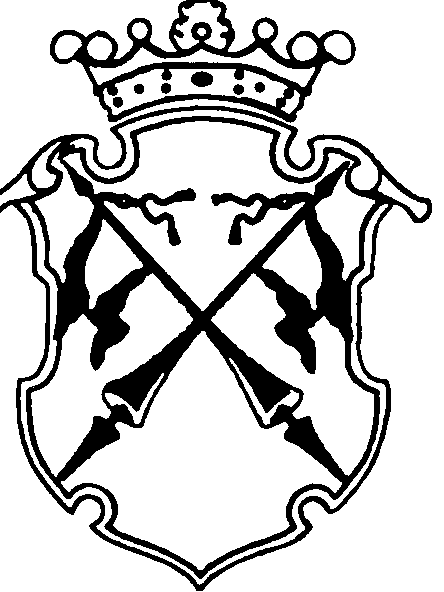 КОНТРОЛЬНО-СЧЕТНЫЙ КОМИТЕТСОРТАВАЛЬСКОГО МУНИЦИПАЛЬНОГО РАЙОНАЗАКЛЮЧЕНИЕна проект Решения Совета Сортавальского муниципального района «О внесении изменений и дополнений в решение Совета Сортавальского муниципального района от 24 декабря 2015 года №169 «О бюджете Сортавальского муниципального района на 2016 год 22 ноября 2016 года                                                                      № 68Основание для проведения экспертизы: п.2,7 ч.2 статьи 9 федерального закона  от 07.02.2011г. №6-ФЗ «Об общих принципах организации и деятельности контрольно-счетных органов субъектов Российской Федерации и муниципальных образований», ч.2 статьи 157 Бюджетного Кодекса РФ, п.2,7 статьи 7 Положения о контрольно-счетном комитете Сортавальского муниципального района, утвержденного Решением Совета Сортавальского муниципального района от 26.01.2012г. №232, подпункт 2 п.1 статьи 5 «Положения о бюджетном процессе в Сортавальском муниципальном районе», утвержденного Решением Совета Сортавальского муниципального района от 24.12.2015г. №171 Цель экспертизы : оценка финансово-экономических обоснований на предмет обоснованности расходных обязательств бюджета Сортавальского муниципального района в проекте Решения Совета Сортавальского муниципального района «О внесении изменений и дополнений в решение Совета Сортавальского муниципального района от 24 декабря 2015 года №169 «О бюджете Сортавальского муниципального района на 2016 год».Предмет экспертизы : проект Решения Совета Сортавальского муниципального района «О внесении изменений и дополнений в решение Совета Сортавальского муниципального района от 24 декабря 2015 года №169 «О бюджете Сортавальского муниципального района на 2016 год», материалы и документы финансово-экономических обоснований указанного проекта в части, касающейся расходных обязательств бюджета Сортавальского муниципального районаПроект Решения Совета Сортавальского муниципального района «О внесении изменений и дополнений в решение Совета Сортавальского муниципального района от 24 декабря 2015 года №169 «О бюджете Сортавальского муниципального района на 2016 год» с приложениями №№1-12 (далее- проект Решения), пояснительной запиской к проекту Решения представлен на экспертизу в Контрольно-счетный комитет Сортавальского муниципального района (далее- Контрольно-счетный комитет) 21 ноября 2016 года.Представленным проектом Решения предлагается изменить основные характеристики бюджета муниципального образования принятые Решением Совета Сортавальского муниципального района «О бюджете Сортавальского муниципального района на 2016 год» (далее- проект Решения), к которым, в соответствии со ст. 184.1 БК РФ, относятся общий объем доходов, общий объем расходов и дефицит бюджета.В проект Решения вносятся следующие изменения в основные характеристики бюджета на 2016 год:-доходы бюджета в целом по сравнению с утвержденным бюджетом увеличиваются на сумму 52519,5 тыс. руб.(ранее уточнено-49323,8), в том числе безвозмездные поступления увеличатся на 50208,9 тыс. руб.(ранее уточнено- 49389,6 тыс. руб.)- расходы бюджета в целом по сравнению с утвержденным бюджетом увеличивается на сумму 69764,3 тыс. руб. (ранее уточнено- 49634,0тыс. руб.)-дефицит бюджета по сравнению с утвержденным бюджетом увеличится на сумму 17244,8 тыс. руб.( ранее уточнено - 310,2 тыс. руб.). -верхний предел муниципального внутреннего долга Сортавальского муниципального района на 1 января 2017 года, в валюте РФ в проекте Решения по сравнению с утвержденным бюджетом увеличился на 41000,0 тыс.руб. (ранее был увеличен на 23500,0 тыс. руб.). ДоходыСогласно  изменениям, внесенным в бюджет района, доходная часть на 2016год увеличена на 52519,5 тыс. руб. по сравнению с  первоначально утвержденным бюджетом и составит 699639,3 тыс.руб. По сравнению с уточненным бюджетом района, его доходная часть увеличится на 3195,7 тыс. руб. В целом, увеличение доходной части бюджета района произошло за счет: Табл.1тыс.руб.Согласно пояснительной записки к уточнению бюджета Сортавальского муниципального района на 2016 год увеличение доходов в основном связано с уточнением плана поступления по налоговым и неналоговым доходам, а также в связи с увеличением безвозмездных поступлений в бюджет Сортавальского муниципального района из бюджетов других уровней.Согласно ст.174.1 БК РФ  доходы бюджета должны прогнозироваться на основе прогноза социально-экономического развития территории. Изменение основных экономических показателей прогноза социально-экономического развития Сортавальского муниципального района, одобренного Советом Сортавальского муниципального района , к проекту Решения не представлено.РасходыПроектом Решения предлагается установить расходы на 2016 год в сумме 733899,1 тыс.руб., что на 69764,3 тыс. руб. больше  первоначально утвержденного бюджета. Представленным проектом Решения предлагается увеличение расходной части бюджета на 20130,3 тыс. руб. по сравнению с уточненным ранее бюджетом района. Анализ изменений, внесенных в проект Решения по расходам районного бюджета на 2016 год,  приведен в табл. 2 Табл.2тыс. руб.Бюджетные ассигнования в проекте Решения увеличены по сравнению с уточненным бюджетом  на сумму 23846,1 тыс. руб. по следующим разделам:-0500 «Жилищно-коммунальное хозяйство» на  сумму 137,2 тыс. руб.;. -0700 «Образование» на сумму 14614,9 тыс. руб..; - 0800 «Культура, кинематография» на сумму 3408,1 тыс. руб. ;-1000 «Социальная политика» на сумму 80,5 тыс. руб.;-1100 «Физическая культура и спорт» на сумму 5605,4 тыс. руб.И уменьшены  на сумму 3715,8 тыс. руб. по разделам:-0100 «Общегосударственные вопросу» на сумму 2483,3 тыс. руб.;-0400 «Национальная экономика» на сумму 687,5 тыс. руб.;-1300 «Обслуживание государственного и муниципального долга» на сумму 545,0 тыс. руб.В предлагаемом проекте Решения структура расходов районного бюджета значительно не изменилась. Как и в утвержденном бюджете  с учетом изменений основную долю расходов района в 2016 году  составят расходы на образование – 64,6 процента ( в уточненном бюджете – 64,4 процентов), на общегосударственные расходы – 10,5 процентов (11,1%), на социальную политику – 10,8 процента (11,1%), культуру и кинематографию – 5,8 процента (5,5%). Согласно пояснительной записки к уточнению бюджета Сортавальского муниципального района на 2016 год увеличение бюджетных ассигнований в основном связано с исполнением районного бюджета по межбюджетным трансфертам, полученным из бюджета Республики Карелия и бюджетов поселений Сортавальского муниципального района, в соответствии с заключенными Соглашениями; исполнением расходов по переданным из бюджета Республики Карелия субсидиям, а также в связи с обращениями главных распорядителей бюджетных средств на увеличение планируемых расходов по решению вопросов местного значения в сумме 18155,9 тыс. руб.Дефицит (профицит) бюджетаПервоначально решением Совета Сортавальского муниципального района  от 24.12.2015 № 169 «О бюджете Сортавальского муниципального района на 2016 год» бюджет района на 2016 год утвержден с дефицитом в сумме 17015,0 тыс. руб.В проекте Решения дефицит бюджета увеличился на 17244,8 тыс. руб., и составил 34259,8 тыс. руб.Согласно пункта 3 статьи 92.1 БК РФ, дефицит местного бюджета не должен превышать 10 % утвержденного общего годового объема доходов местного бюджета  без учета утвержденного объема безвозмездных поступлений и (или) поступлений налоговых доходов по дополнительным нормативам отчислений.В проекте Решения общий годовой объем доходов без учета объема безвозмездных поступлений составил 347724,2 тыс. руб.. 10 % от этой суммы составляет 34772,42 тыс. руб.  Размер дефицита бюджета характеризуется следующими данными.Табл.3(тыс. руб.)Таким образом, проектом Решения предлагается увеличить общий объем доходов районного бюджета  по отношению к первоначально утвержденному бюджету на 8,1 %, общий объем расходов местного бюджета на 10,5 %. Темп увеличения доходов опережает темп увеличения расходов на 2,4 процентных пункта, что привело к увеличению объема дефицита районного бюджета. Для финансирования дефицита бюджета привлечены источники внутреннего финансирования дефицита бюджета.Решением о бюджете была утверждена программа муниципальных внутренних заимствований на 2016 год с итогом муниципальных внутренних заимствований в сумме 16500,0 тыс. руб. Проектом Решения предлагается изменить программу муниципальных внутренних заимствований районного бюджета на 2016 г. с итогом муниципальных внутренних заимствований в сумме 33000,0 тыс. руб. Муниципальный долгПервоначально статьей 1 решения Совета Сортавальского муниципального района  от 24.12.2015 № 169 «О бюджете Сортавальского муниципального района на 2016 год» установлен верхний предел муниципального долга Сортавальского муниципального района в валюте РФ:- на 1 января 2017 года – в сумме 113295,0 тыс. рублей, в том числе по муниципальным гарантиям 0,0 тыс. рублей;В проекте Решения верхний предел муниципального долга увеличен на 41000,0 тыс. руб. и составит на 1 января 2017 года  в сумме 154295,0 тыс. рублей, в том числе по муниципальным гарантиям 0,0 тыс. рублей;Статьей 107 Бюджетного кодекса Российской Федерации определено, что предельный объем муниципального долга не должен превышать утвержденный общий годовой объем доходов местного бюджета без учета утвержденного объема безвозмездных поступлений и (или) поступлений налоговых доходов по дополнительным нормативам отчислений. Решением о бюджете предельный объем муниципального долга установлен на 2016 год в объеме 170000,0 тыс. руб. Проектом Решения не предлагается увеличить предельный объем муниципального долга на 2016 год.Согласно п. 3 ст. 107 БК РФ предельный объем муниципального долга не должен превышать утвержденный общий годовой объем доходов местного бюджета без учета утвержденного объема безвозмездных поступлений и (или) поступлений налоговых доходов по дополнительным нормативам отчислений. В проекте Решения общий годовой объем доходов без учета объема безвозмездных поступлений составил 347724,2 тыс. руб. Таким образом, предлагаемый в проекте Решения предельный объем  муниципального долга района не превысил ограничений, установленных законом. На изменение верхнего предела муниципального внутреннего долга на 01.01.2017г. повлияло изменение программы муниципальных внутренних заимствований районного бюджета на 2016 год. Анализ изменений, внесенных в проект Решения по программе муниципальных внутренних заимствований ,  приведен в таб.Табл.4(тыс.руб.) При планируемом увеличении общего годового объема привлечения муниципальных внутренних заимствований относительно утвержденных Решением о бюджете на 15500,0 тыс. руб. и увеличении объема погашения муниципальных внутренних заимствований на 1000,0 тыс. руб. произошло увеличение общего объема муниципальных внутренних заимствований на 16500,0 тыс. руб., в том числе за счет:Увеличения объема заимствований в виде бюджетных кредитов от других бюджетов бюджетной системы РФ в размере 24500,0 тыс. руб. ; Снижения объема заимствований в виде кредитов, полученных от кредитных организаций в валюте РФ, в размере 8000,0 тыс. руб.Программная часть проекта РешенияПервоначально статьей 6 решения Совета Сортавальского муниципального района  от 24.12.2015 № 169 «О бюджете Сортавальского муниципального района на 2016 год» были утверждены бюджетные ассигнования на реализацию муниципальной программы Сортавальского муниципального района «Управление муниципальными финансами на 2015-2017 годы» в объеме на 2016 год -31371,8 тыс. руб. В результате внесенных изменений сумма бюджетных ассигнований на реализацию муниципальной программы утверждена в объеме 31074,8 тыс. руб. Проектом Решения предлагается уменьшить бюджетные ассигнования на реализацию муниципальной программы «Управление муниципальными финансами на 2015-2017 годы» на сумму 1000,0 тыс. руб..Объем бюджетных ассигнований на реализацию ведомственных целевых программ в проекте Решения предлагается уменьшить по сравнению с ранее уточненным объемом бюджетных назначений на 1498,6 тыс. руб. за счет добавления бюджетных ассигнований на реализацию ведомственных целевых программ:-«Содержание и благоустройство кладбищ Сортавальского муниципального района» на 2014-2016годы»-252,7 тыс. руб.;-Проведение капитального ремонта жилого помещения, расположенного по адресу: г. Сортавала, п. Кааламо, ул. Гагарина, д.10 кв.2 в целях исполнения определения Сортавальского городского суда РК от 02.02.2016 года по делу №2-7/2016»+ 389,8 тыс. руб.;-«Организация и осуществление ремонтных работ в образовательных учреждениях СМР на 2014-2016 годы»+ 207,6 тыс.руб.-Софинансирование мероприятий ведомственной целевой программы оказания гражданам государственной социальной помощи «Адресная социальная помощь» малоимущим семьям, имеющим детей  - 3375,9 тыс. руб.-«Улучшение условий и охраны труда в Районном комитете образования Сортавальского муниципального района» на 2016 год» +931,9 тыс. руб.- «Компенсация малообеспеченным гражданам, имеющим право и не получившим направление в детские дошкольные организации на 2016 год» +147,0 тыс. руб.;- «Выполнение проектных работ для капитального ремонта объектов «Братская могила советских воинов, погибших в годы Великой отечественной войны 1941-1945 г.г., расположенных по адресам: пос. Заозерный Сортавальского района Республики Карелия и пос. Хаапалампи Сортавальского района Республики Карелия, ул. Набережная» +453,7 тыс. руб. По ВЦП «Компенсация малообеспеченным гражданам, имеющим право и не получившим направление в детские дошкольные организации на 2016 год» представленные изменения и дополнения не подтверждены финансово-экономическими обоснованиями (расчетами). Остальные ведомственные целевые программы прошли финансово-экономическую экспертизу в Контрольно-счетном комитете СМР.Анализ текстовых статей проекта Решения При анализе текстовых статей проекта Решения замечаний не установлено.Применение бюджетной классификацииВ представленных на экспертизу  Приложениях   к проекту Решения применяются коды в соответствии с Указаниями о порядке применения бюджетной классификации Российской Федерации, утвержденными приказом Минфина России от 01.07.2013 № 65н.Выводы:Корректировка бюджета обусловлена уточнением прогноза доходов, в основном связанных с уточнением плана поступления по налоговым и неналоговым доходам, а также в связи с увеличением безвозмездных поступлений в бюджет Сортавальского муниципального района из бюджетов других уровней. Согласно ст.174.1 БК РФ  доходы бюджета должны прогнозироваться на основе прогноза социально-экономического развития территории. Изменение основных экономических показателей прогноза социально-экономического развития Сортавальского муниципального района, одобренного Советом Сортавальского муниципального района , к проекту Решения не представлено.Проектом Решения планируется изменений основных характеристик бюджета Сортавальского муниципального района, к которым, в соответствии с п.1 ст. 184.1 БК РФ, относятся общий объем доходов, общий объем расходов и дефицит бюджета:- на 2016 финансовый год доходы бюджета увеличатся на 52519,5 тыс. руб. ( на 8,1 %), расходы  бюджета увеличатся на 69764,3 тыс. руб. (на 10,5%), дефицит бюджета увеличился на 17244,8 тыс. руб. ( на 101,4%);Корректировка бюджетных ассигнований предполагает сохранение расходных обязательств по приоритетным направлениям, ранее утвержденным в районном бюджете.Так в структуре общего объема планируемых расходов бюджета Сортавальского муниципального района наибольший удельный вес будут занимать расходы, направленные на образование (64,6%), на общегосударственные вопросы (10,5%), социальную политику (10,8%), на культуру и кинематографию (5,8%).В проекте Решения соблюдены ограничения, установленные Бюджетным кодексом РФ, по размеру дефицита районного бюджета, по предельному объему муниципального долга. Предложения:Совету Сортавальского муниципального района рекомендовать:принять изменения и дополнения в решение  Совета Сортавальского муниципального района №169 от 24.12.2015 года «О бюджете Сортавальского муниципального района на 2016 год» в случаи одобрения уточнения основных экономических показателей Прогноза социально-экономического развития Сортавальского муниципального района;Председатель контрольно-счетного комитета                             Н.А. АстафьеванаименованиеСумма изменений 2016 годСумма изменений 2016 годотклонениенаименованиеПроект Решения Утвержденный бюджет с учетом измененийотклонениеНалог на доходы физических лиц171633,0171633,00Акцизы по подакцизным товарам (продукции), производимым на территории Российской Федерации2625,32123,7+501,6Налоги на совокупный доход33233,533233,50Государственная пошлина3435,03435,00Доходы от использования имущества, находящегося в государственной и муниципальной собственности21102,821061,1+41,7Платежи за пользование природными ресурсами1500,01500,00Доходы от оказания платных услуг и компенсации затрат государства42937,642145,3+792,3Доходы от продажи материальных и нематериальных активов66641,967131,9-490,0Штрафы,санкции, возмещение ущерба4246,23785,6+460,6Прочие неналоговые доходы бюджетов муниципальных районов368,9453,9-85,0Дотации бюджетам субъектов РФ и муниципальных образований2203,02203,00Субсидии бюджетам муниципальных районов на строительство, модернизацию , ремонт и содержание автомобильных дорог общего пользования, в том числе дорог в поселениях (за исключением автомобильных дорог федерального значения)14000,014000,00Прочие субсидии бюджетам муниципальных районов33064,032509,0+555,0Субвенции бюджетам субъектов РФ и муниципальных образований302645,2301223,2+1422,0Иные межбюджетные трансферты1158,11160,6-2,5Прочие безвозмездные поступления  в бюджеты муниципальных районов207,2207,20Доходы бюджетов муниципальных районов от возврата организациями остатков субсидий прошлых лет2128,12128,10Возврат остатков субсидий, субвенций и иных межбюджетных трансфертов , имеющих целевое назначение, прошлых лет из бюджетов муниципальных районов-3490,5-3490,50 Всего :699639,3696443,6+3195,7Наименование2016 год2016 год2016 год2016 год2016 годНаименованиеУтвержденный бюджет (с учетом изменений)Удельный вес%Проект РешенияУдельный вес%ИзмененияГр4-гр.2(+;-)123455Общегосударственные вопросы79382,011,176898,710,5-2483,3Национальная оборона756,00,1756,00,10Национальная безопасность и правоохранительная деятельность571,70,1571,70,10Национальная экономика19562,72,718875,22,6-687,5Жилищно-коммунальное хозяйство6287,40,96424,60,9+137,2образование459792,964,4474407,864,6+14614,9Культура, кинематография39227,75,542635,85,8+3408,1здравоохранение289,80,04289,80,040Социальная политика79321,311,179401,810,8+80,5Физическая культура и спорт777,80,16383,20,9+5605,4Средства массовой информации971,40,1971,40,10Обслуживание государственного и муниципального долга13680,01,913135,01,8-545,0Межбюджетные трансферты общего характера бюджетам субъектов  РФ и муниципальных образований13148,11,813148,11,80всего713768,8100733899,1100+20130,3 показателиУтверждено Решением о бюджете Проект Решения о внесении измененийОбщий объем  доходов районного бюджета647119,8699639,3Объем безвозмездных поступлений301706,2351915,1Общий объем доходов районного бюджета без учета безвозмездных поступлений345413,6347724,2Общий объем расходов районного бюджета 664134,8733899,1Дефицит бюджета17015,034259,8Отношение дефицита районного бюджета к общему объему доходов районного бюджета без учета безвозмездных поступлений, %4,99,9Разница между полученными и погашенными кредитами кредитных организаций в валюте РФ11500,03500,0Разница между полученными и погашенными бюджетными кредитами 5000,029500,0Итого муниципальных внутренних заимствований16500,033000,0Изменение остатка средств на счетах по учету средств районного бюджета515,0409,8Показатели2016 год2016 год2016 годПоказателиутвержденоПроект РешенияИзменения (+;-)Бюджетные кредиты, в т.ч.5000,029500,0+24500,0-привлечение средств 15000,036500,0+21500,0-погашение средств10000,07000,0-3000,0Кредиты, полученные от кредитных организаций бюджетами муниципальных районов в валюте РФ, в т.ч. 11500,03500,0-8000,0-привлечение средств 60000,054000,0-6000,0-погашение средств48500,050500,0+2000,0Итого муниципальные внутренние заимствования, в т.ч.16500,033000,0+16500,0- привлечение средств75000,090500,0+15500,0- погашение средств58500,057500,0+1000,0